NAME_____________________________________________________________DATE______________SB2 Students will analyze how biological traits are passed on to successive generations.Distinguish between DNA and RNAExplain the role of DNA in storing and transmitting cellular information.Put all of these notes into a packet  This sheet will go after your notes comparing DNA and RNA.Use the regular biology book.Copy figure 8.10 on page 239.Using DNA to make PROTEIN – Step by stepREPLICATION (happens first)Replication occurs in the ____________________ of a eukaryotic cell._______________________ is the enzyme responsible for bonding DNA nucleotide together.  Enzymes are biological _______________________ as well as examples of ______________________.  Enzymes _____________________ the activation energy which allow the reaction to occur _________________.Summarize the steps of REPLICATION, draw a picture to illustrate what is happening at each step:FirstSecondThirdComplimentary base practice.  Complete the complimentary DNA base pairs for the following DNA sequence.TACGGGCCCATGCCCAATTACCTAGTRANSCRIPTION (the actual first step of Protein Synthesis)Transcription occurs in the _______________________ of eukaryotic cells.  The process of transcription uses the DNA template to make a strand of __________________ which can leave the nucleus.________________________ is the enzyme involved with bonding RNA nucleotides together.Transcription produces three types of RNA.  Write the function of each type of RNA.____________(mRNA) -____________(rRNA) -____________(tRNA) -Summarize the steps of TRANSCRIPTION, draw a picture to illustrate what is happening at each step:FirstSecondThirdNitrogen base pair rules for transcription  Complimentary base practice.  Complete the complimentary RNA base pairs for the following DNA sequence.TACGGGCCCATGCCCAATTACCTAGExplain why transcription occurs in the nucleus of eukaryotes.TRANSLATION – (the second and final step of protein synthesis)The process of using the _________________ strand as the instructions to make _______________. The process of translation occurs in the ___________________ at the __________________ which is the location of protein synthesis.Define the following terms:mRNAribosomerRNAcodonstart codonstop codonstRNAanitcodonamino acidpolypeptideDiagrams and Descriptions of TranslationStep 1 –Step 2 –Step 3 – 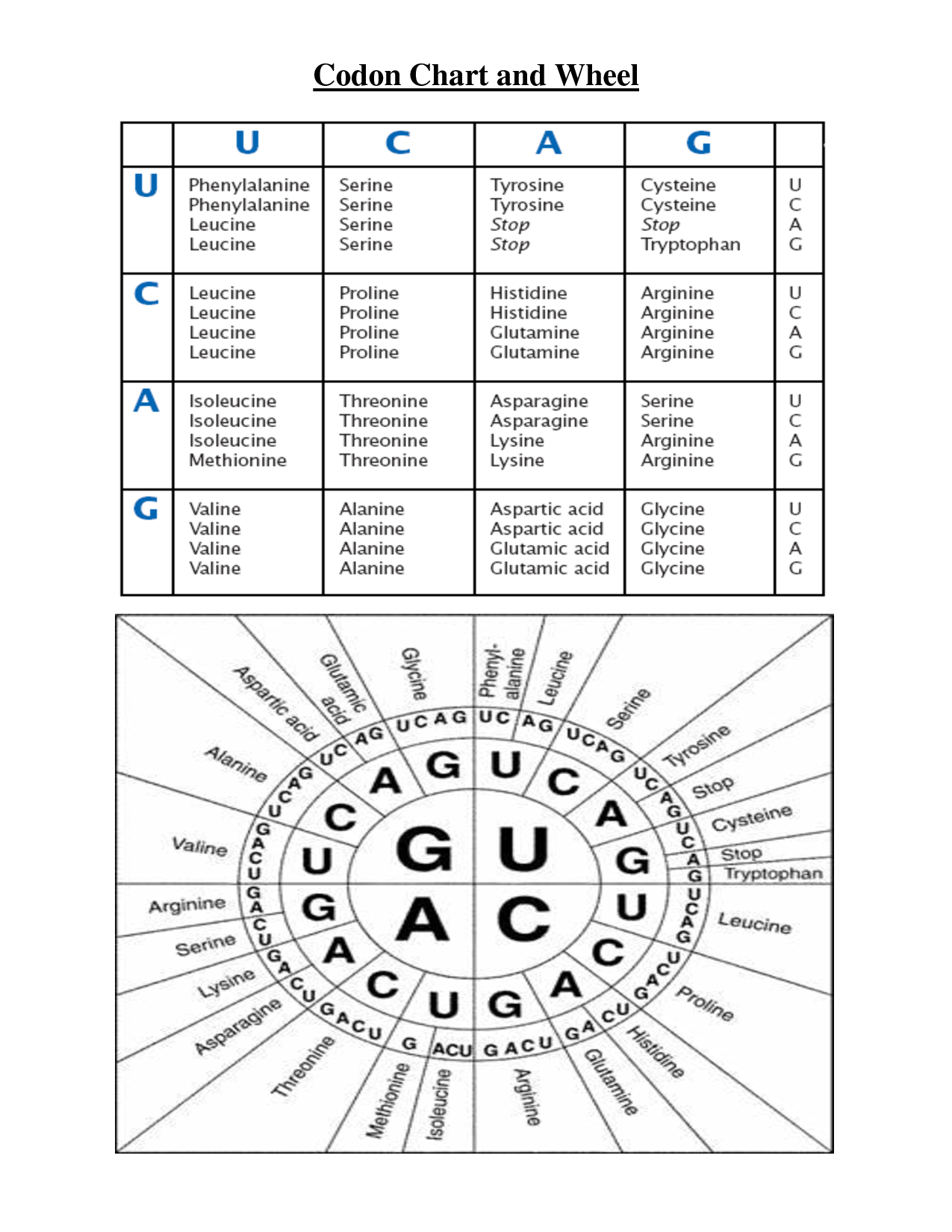 If your DNA nitrogen base isThen your RNA complimentary nitrogen base will beATCG